Uitstap 5de leerjaar donderdag 24 mei 2018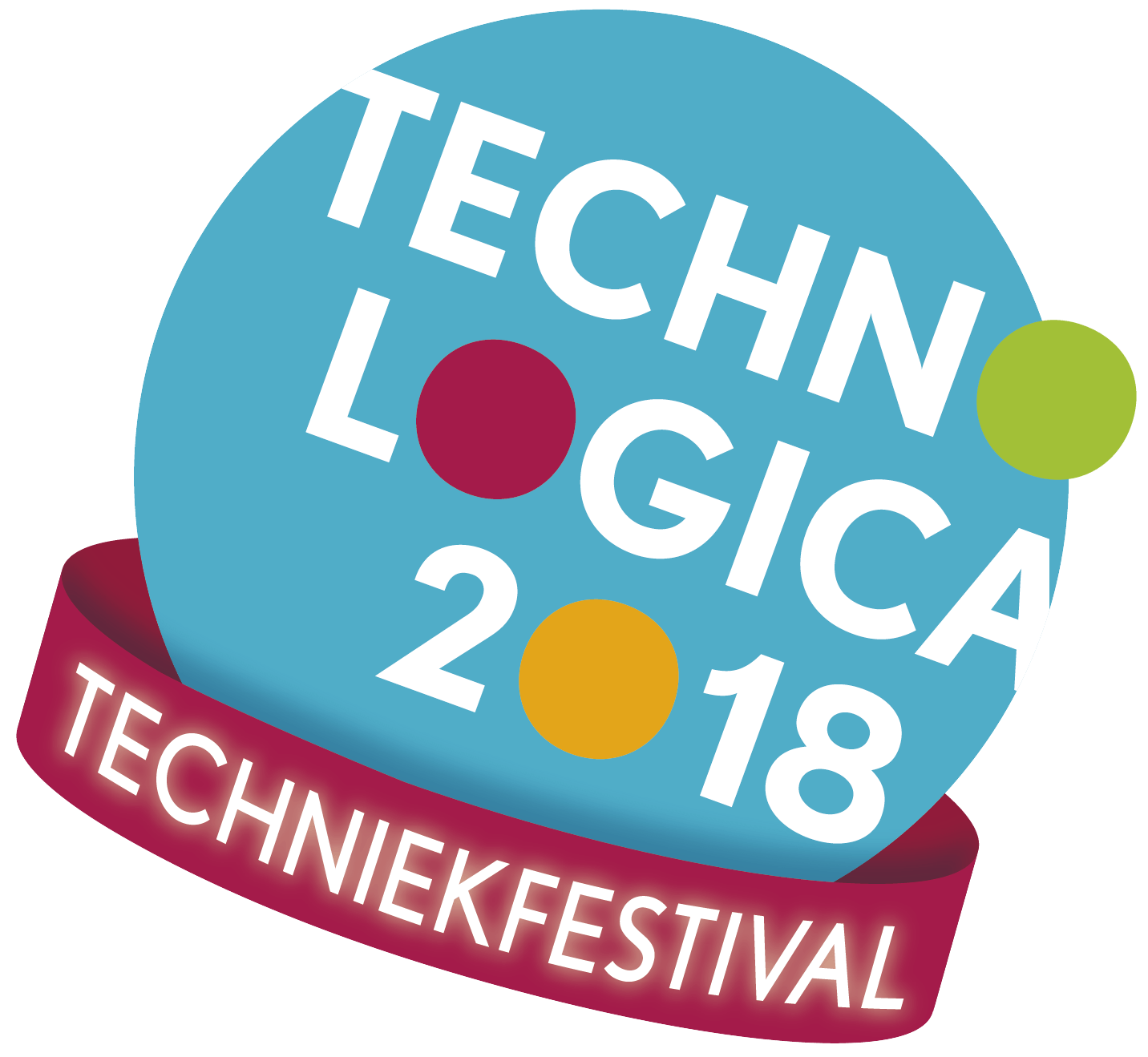 Vaak voelen kinderen zich aangetrokken tot techniek maar komt dat niet naar boven.  Zij krijgen weinig de kans om zich te verbazen over wat je met een beetje technische vaardigheid zoal ineen kunt steken. Punt is, wie techniek in de vingers heeft, kan alle richtingen uit.Beste ouderDonderdag 24 mei, gaan we met de leerlingen van het vijfde leerjaar naar het techniekfestival te Gent. In de namiddag is er onder begeleiding een zoektocht in het centrum van Gent.We vertrekken STIPT om 8.30 uur, wees dus tijdig op school! 
De terugkomst is voorzien rond 15.45 uur. Voorzie een lunchpakket en neem maximum 5 euro mee. Meer geld is er echt niet nodig! We nemen geen GSM mee!DirectieLeerkrachten 5de leerjaar